Инвестиционная площадка № 67-10-661. Месторасположение:- Смоленская область, Кардымовский район, Мольковское сельское поселение, д. Мольково, -расстояние до г. Москва – 380 км;- расстояние до г. Смоленска -20 км;- расстояние до п. Кардымово-5,5 км.2. Характеристика участка:- площадь – 4 га;- категория земель – земли сельскохозяйственного назначения;-форма собственности – собственность не разграничена3. Подъездные пути:- ж/д станция в 7 км,- Автодорога «Смоленск – Вязьма-Зубцов» - 1,5-2 км;- трасса М1 – 23 км.4. Инженерные коммуникации:-газоснабжение–ориентировочное расстояние 1,0 км;-электроснабжение –ориентировочное расстояние 1 км;-  водоснабжение – точка подключения 0,1 км;5. Условия предоставления:- аренда,- покупка.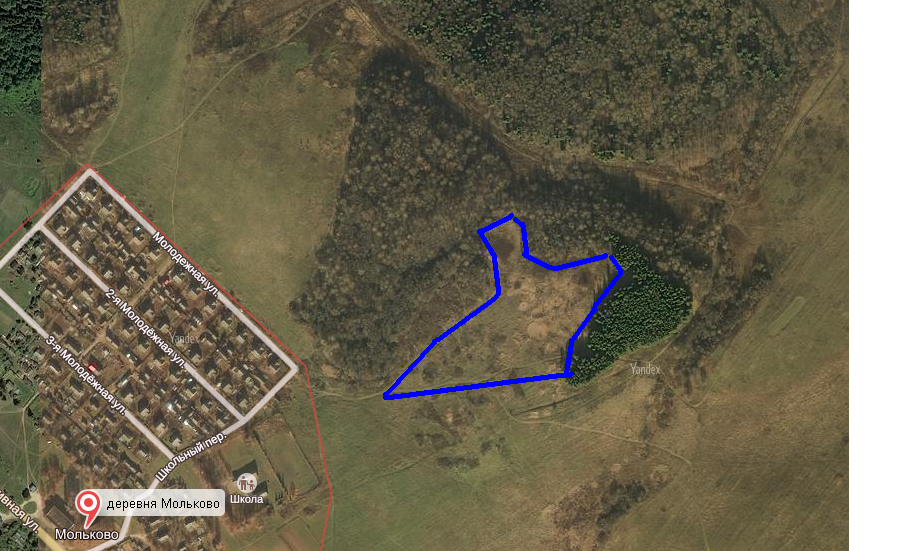 